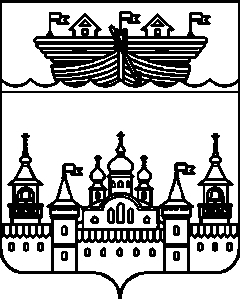 СЕЛЬСКИЙ СОВЕТ БЛАГОВЕЩЕНСКОГО СЕЛЬСОВЕТА ВОСКРЕСЕНСКОГО МУНИЦИПАЛЬНОГО РАЙОНА НИЖЕГОРОДСКОЙ ОБЛАСТИРЕШЕНИЕ 23 июля 2019 года	№ 38О наделении полномочий временно исполняющего обязанности главы администрации Благовещенского сельсовета Воскресенского муниципального района Нижегородской области, в сфере закупок товаров, работ, услуг для обеспечения муниципальных нуждВ соответствии с Федеральным законом от 05.04.2013 N 44-ФЗ "О контрактной системе в сфере закупок товаров, работ, услуг для обеспечения государственных и муниципальных нужд",  Федеральным законом от 6 октября 2003 года № 131-ФЗ «Об общих принципах организации местного самоуправления в Российской Федерации», Уставом Благовещенского сельсовета Воскресенского муниципального района Нижегородской области, решением Благовещенского сельского Совета от 29 мая 2019 года №25 «О прекращении полномочий главы администрации Благовещенского сельсовета Князевой О.А.», решением Благовещенского сельского Совета от 29 мая 2019 года №26 «О назначении временно исполняющего обязанности главы администрации Благовещенского сельсовета Воскресенского муниципального района Нижегородской области»Сельский Совет  решил:1.Наделить полномочиями исполняющего обязанности главы администрации Благовещенского сельсовета Воскресенского муниципального района нижегородской области Карасову Татьяну Геннадьевну, в сфере закупок товаров, работ, услуг для обеспечения муниципальных нужд.2. Обнародовать настоящее решение на информационном стенде администрации сельсовета и разместить на официальном сайте администрации Воскресенского муниципального района в  информационно – телекоммуникационной сети интернет.3. Настоящее решение вступает в силу со дня его обнародования.Глава местного самоуправления                                          О.К.Жаркова